GUÍA DE TECNOLOGÍA ¿Qué necesito saber?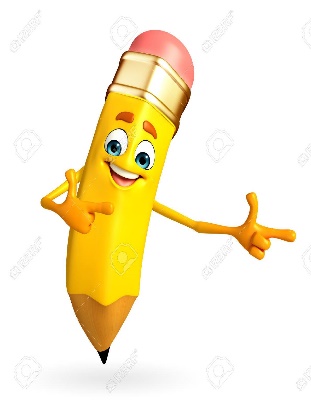 Entonces:Crear es: Producir algo de la nada. Realizar algo partiendo de las propias capacidades. Por lo tanto, en esta clase vamos a crear un reloj digital, poniendo en práctica al máximo tu creatividad.“EL TANGRAMA”En esta clase haremos la siguiente actividad: Observa con mucha atención las siguientes imágenes…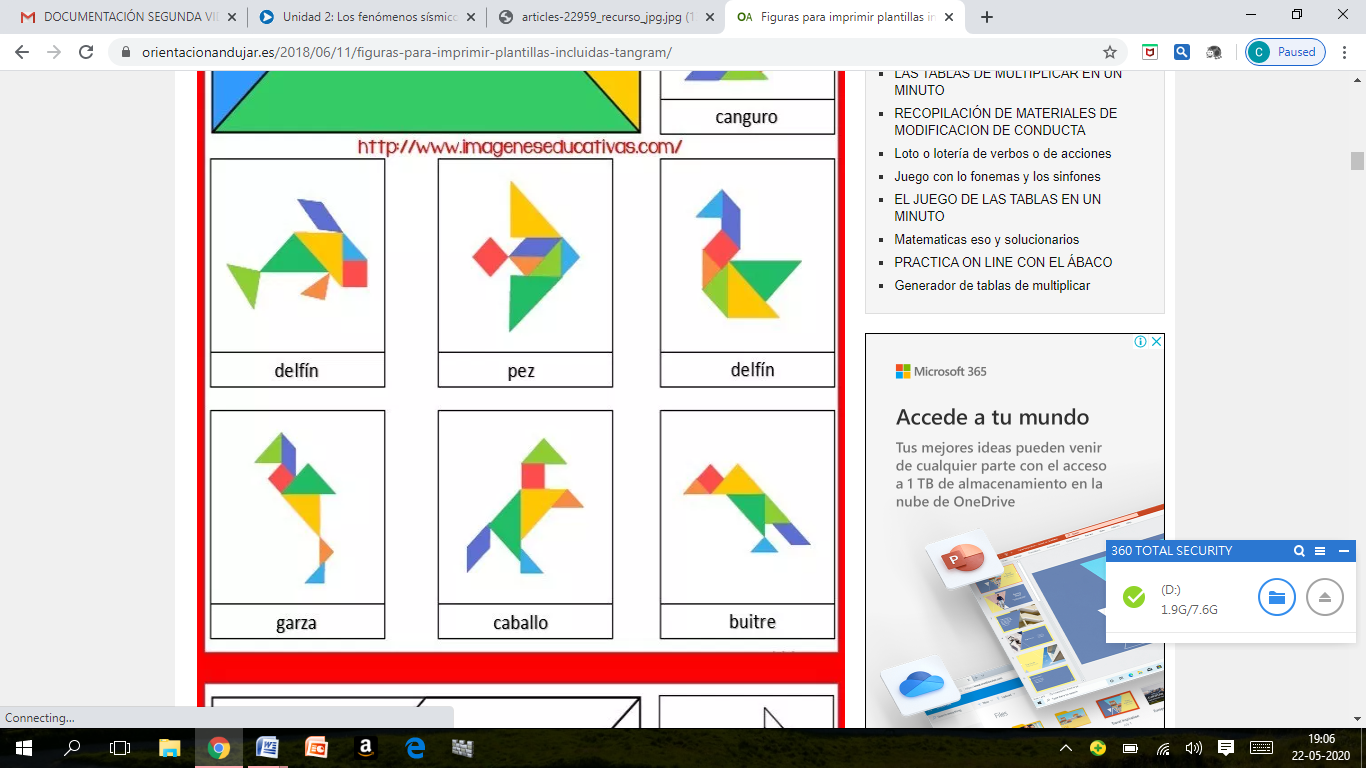 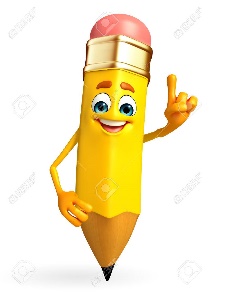 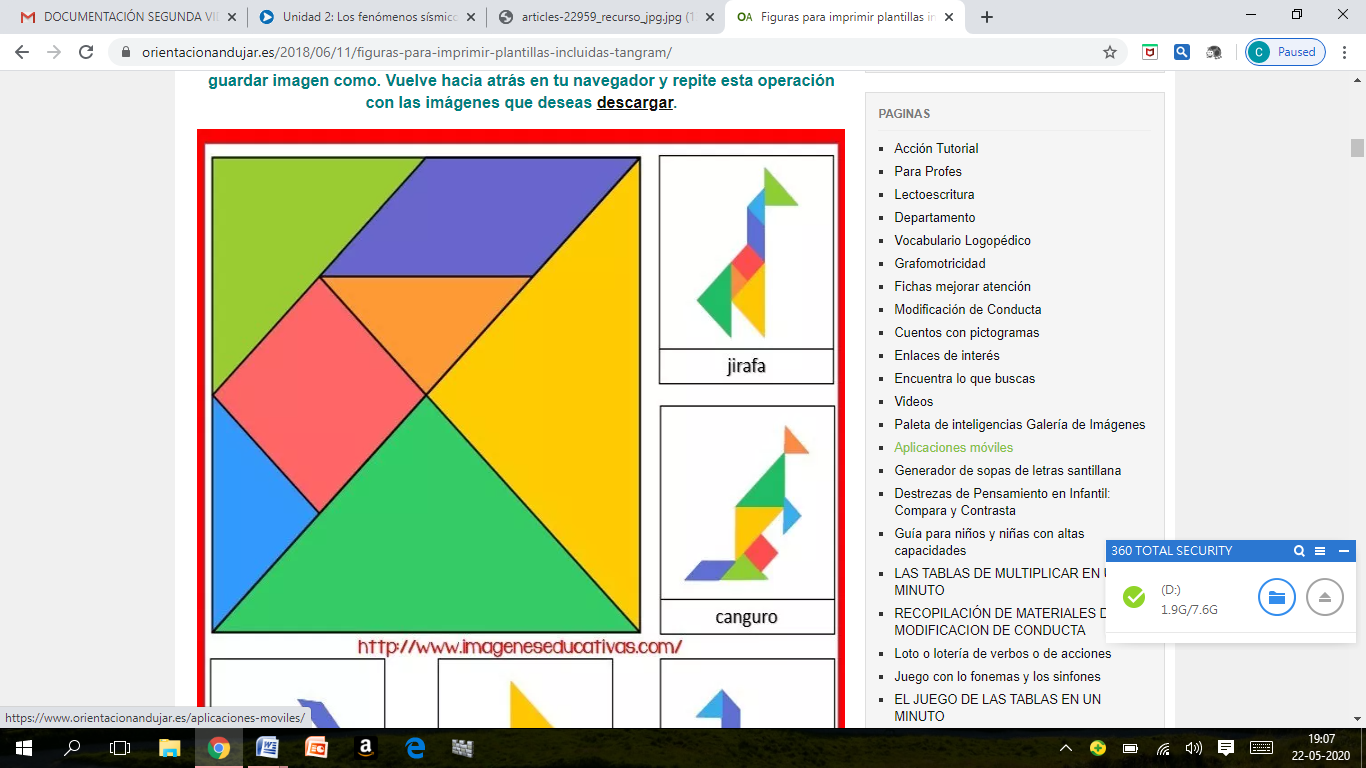 Actividad: ¡Ahora debes hacerlo tú! Considera los siguientes pasos para armar el TangramaRecorta la plantilla que se encuentra en esta guía para armar tu propio tangrama, 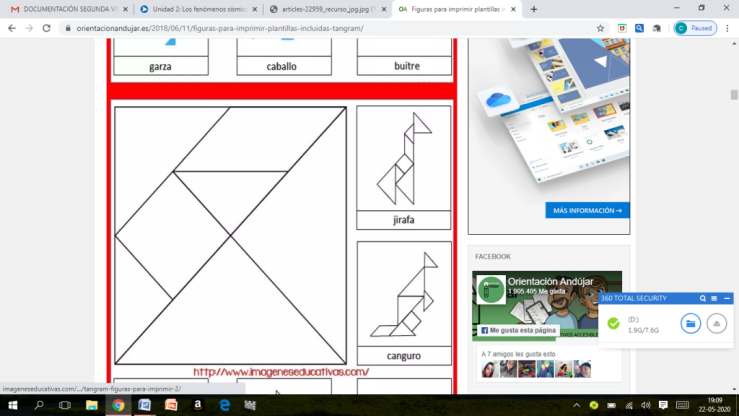 Demarca cada pieza del Tangrama en un trozo de cartón piedra, para hacerlas más rígidas.Recorta cada pieza del Tangrama, recuerda que este debe tener 7 piezas.Pinta cada figura del tangrama de distintos colores.Con el Tangrama listo realiza la siguiente actividad.Actividad 2: En una hoja de block deberás hacer 6 figuras como las que te mostraré a continuación.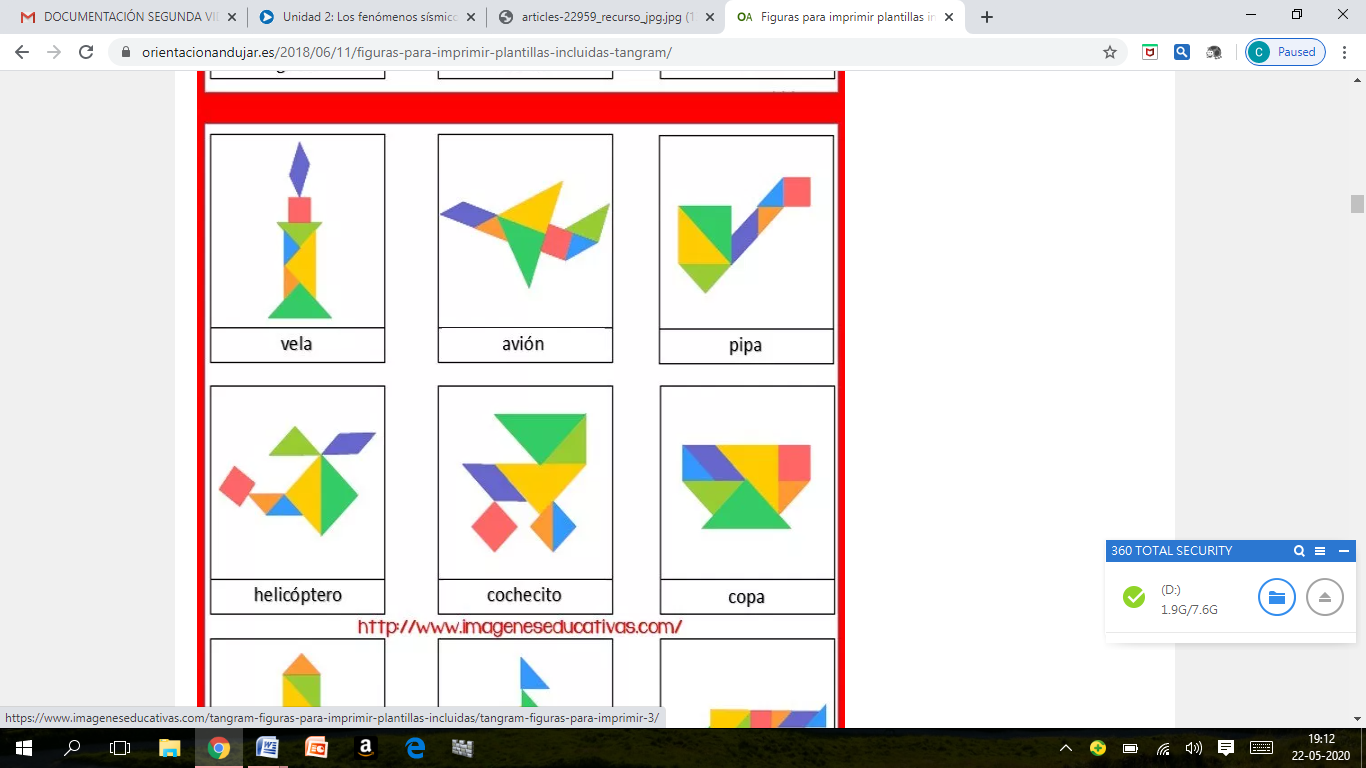 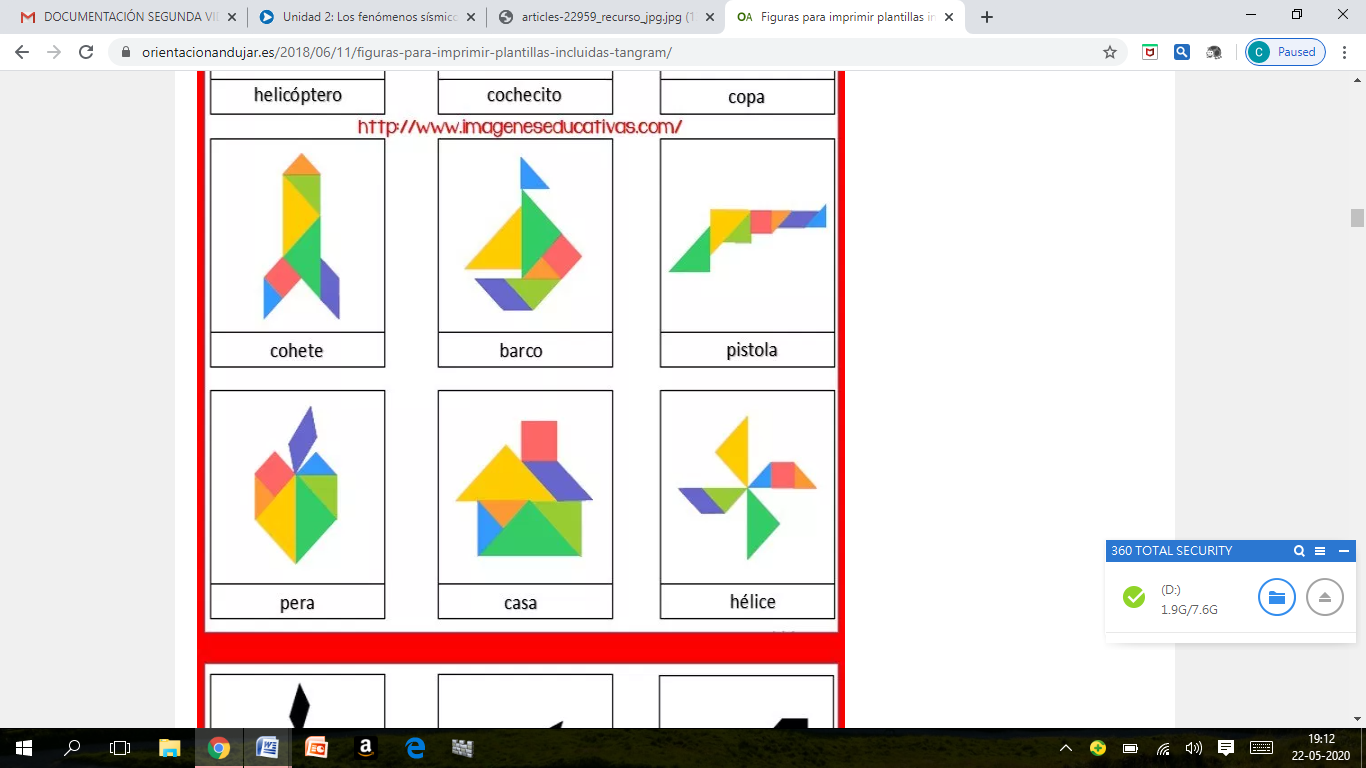 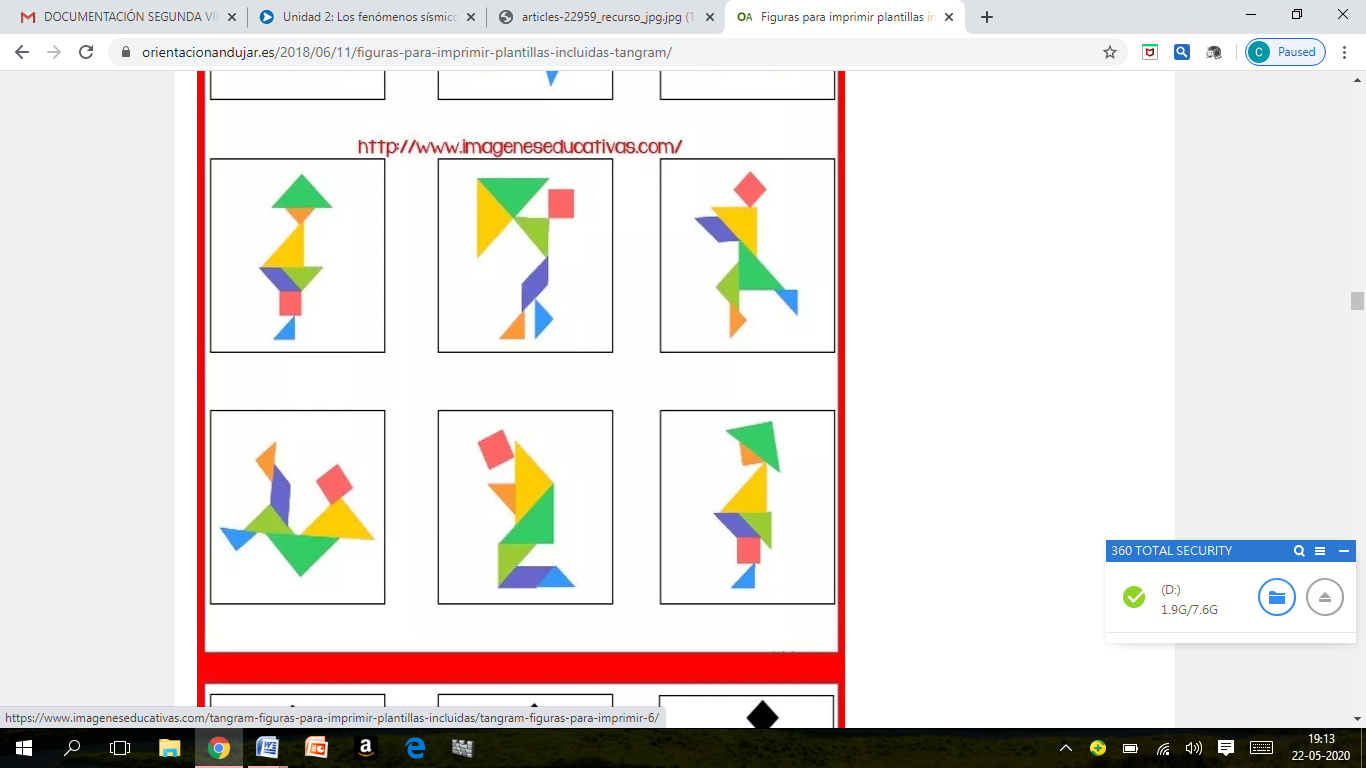 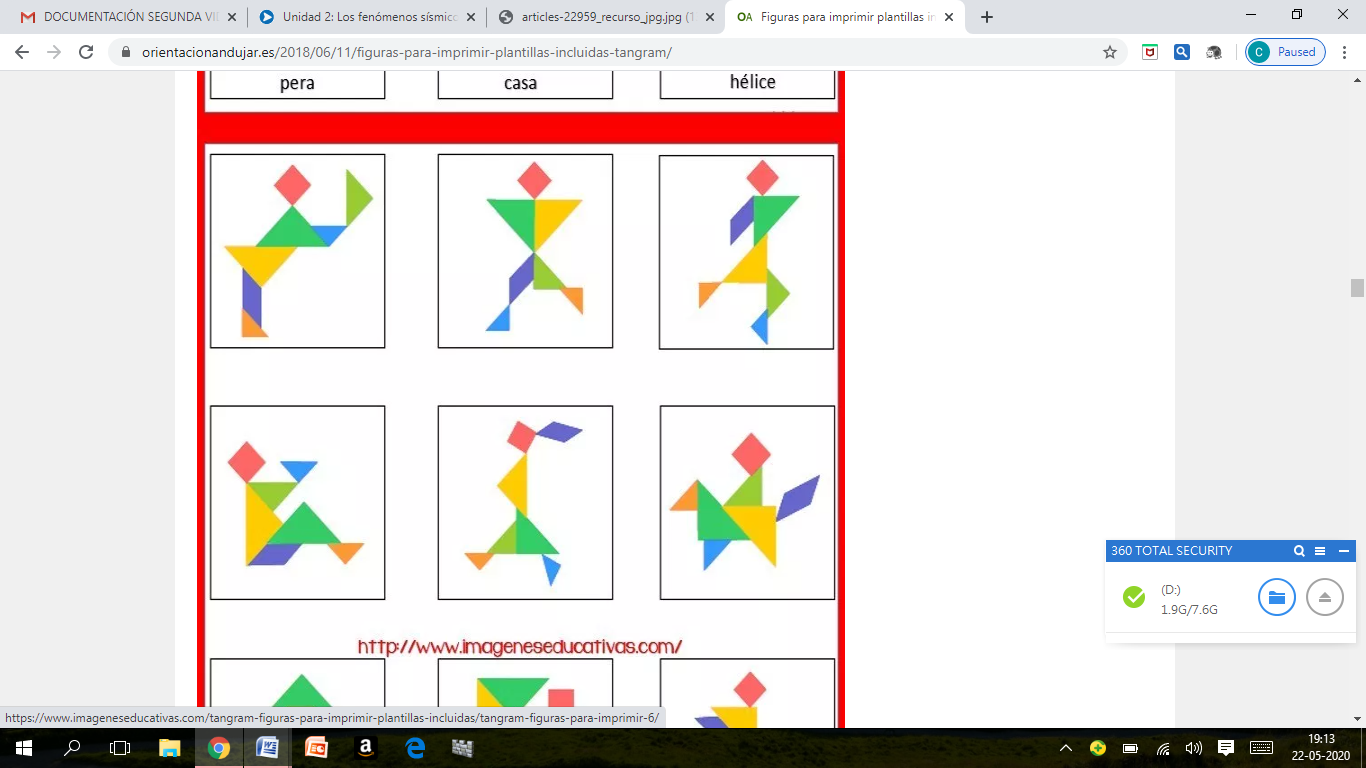 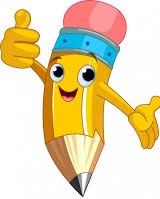 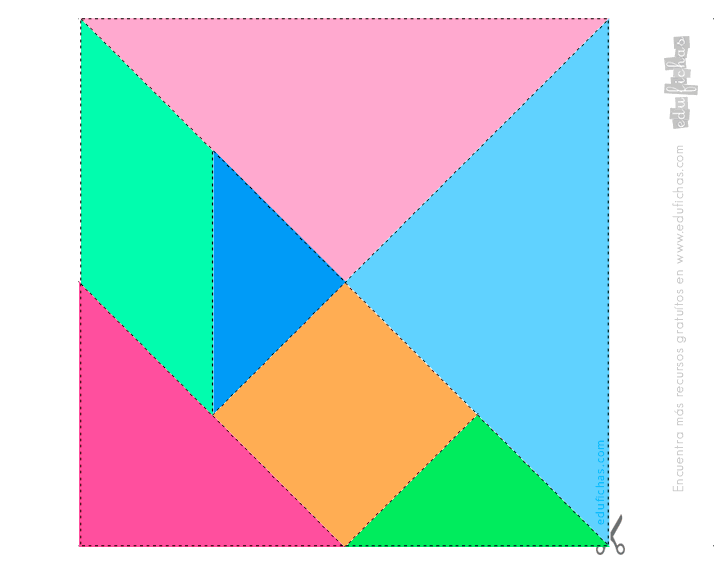 Nombre:Curso: 4°A   Fecha: semana N° 9¿QUÉ APRENDEREMOS?¿QUÉ APRENDEREMOS?¿QUÉ APRENDEREMOS?Objetivo (s): OA 1 Crear un objeto tecnológico simple para resolver un problema.Objetivo (s): OA 1 Crear un objeto tecnológico simple para resolver un problema.Objetivo (s): OA 1 Crear un objeto tecnológico simple para resolver un problema.Contenidos:  Crear un tangramaContenidos:  Crear un tangramaContenidos:  Crear un tangramaObjetivo de la semana: Crear un objeto tecnológico simple para resolver un problema, realizando guía de aprendizaje con las instrucciones y observando imágenes para la elaboración. Objetivo de la semana: Crear un objeto tecnológico simple para resolver un problema, realizando guía de aprendizaje con las instrucciones y observando imágenes para la elaboración. Objetivo de la semana: Crear un objeto tecnológico simple para resolver un problema, realizando guía de aprendizaje con las instrucciones y observando imágenes para la elaboración. Habilidad: CrearHabilidad: CrearHabilidad: CrearEl Tangrama es un rompecabezas que está compuesto por 7 piezas: un paralelogramo (romboide), un cuadrado y 5 triángulos. El objetivo de este juego es crear figuras utilizando las 7 piezas. Las piezas deben tocarse pero no superponerse (no poner una encima de otra).¿Cómo lo hiciste?¿Cómo lo hiciste?¿Cómo lo hiciste?Muy bien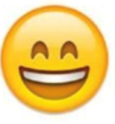 Bien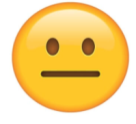 Puedo mejorar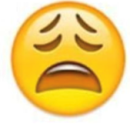 